Patent Cooperation Treaty (PCT)Working GroupEleventh SessionGeneva, June 18 to 22, 2018Sequence ListingsCorrigendum(Annex II to document PCT/WG/11/24 - English Version Only)Document prepared by the International BureauThere is an error in the markup of the proposed Section 313(c) of the PCT Administrative Instructions in Annex II to document PCTWG/11/24 published on May 29, 2018.  The error only applies to the English version of the document.The text of the proposed paragraph (c) in Section 313 should have been marked as a newly inserted paragraph in the document (replacing the existing paragraph (c), which is proposed to be deleted), as follows:(c)  Where an international application is filed on paper, any sequence listing shall be filed on a physical medium in accordance with the procedures set out in Annex C.  Each receiving Office shall notify the International Bureau of the forms of physical media accepted for this purpose.  The International Bureau shall promptly publish details of the notification in the Gazette.[End of document]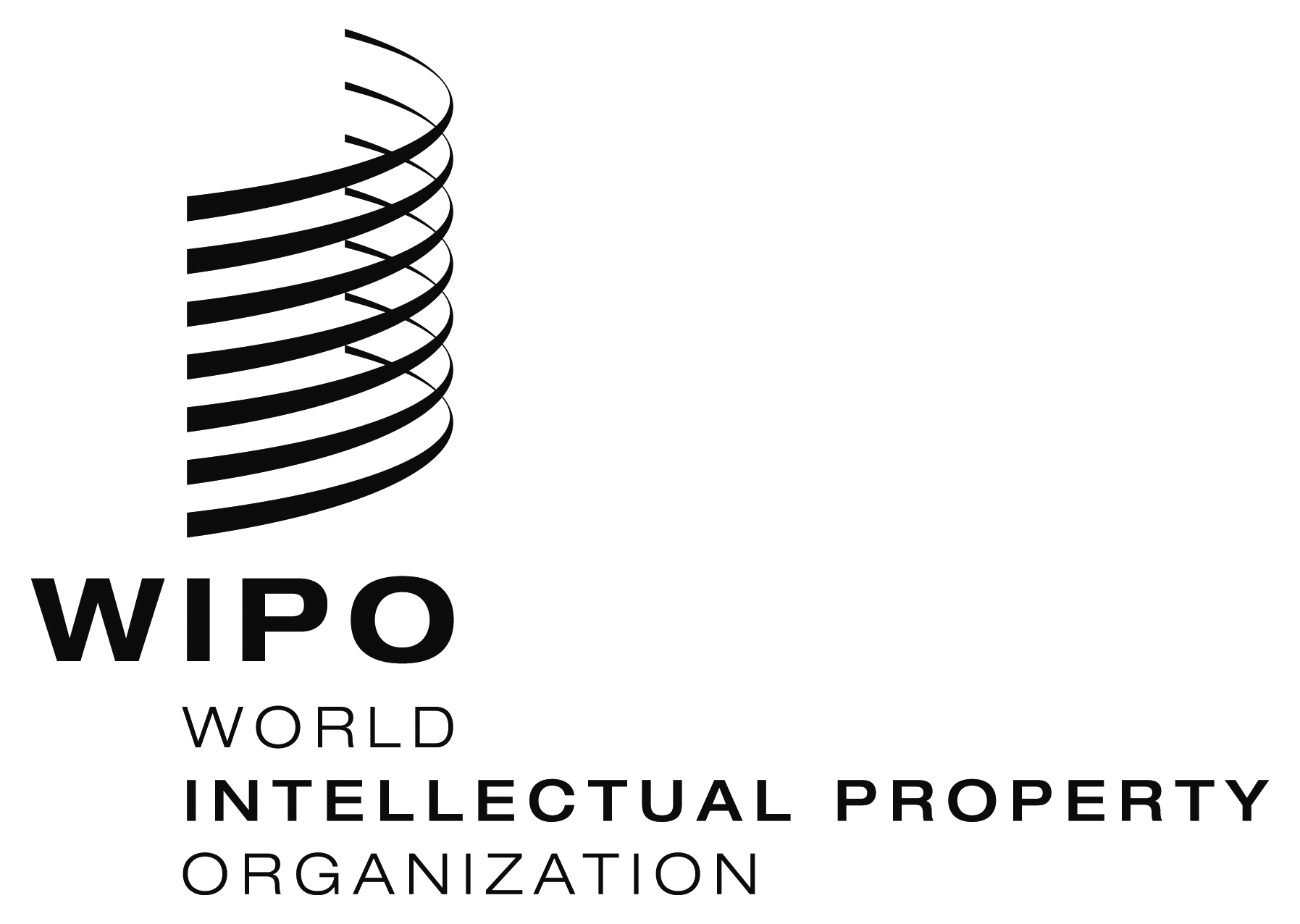 EPCT/WG/11/24 Cor.PCT/WG/11/24 Cor.PCT/WG/11/24 Cor.ORIGINAL:  English ORIGINAL:  English ORIGINAL:  English DATE:  June 4, 2018 DATE:  June 4, 2018 DATE:  June 4, 2018 